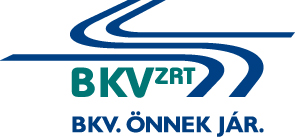 HÉV szerelvények utas üléseinek és kapaszkodóinak antimikrobiális bevonatrendszerrel történő ellátása évi egy alkalommale-versenyeztetési eljárás  (Eljárás száma: BKV Zrt. V-183/16.)AJÁNLATI FELHÍVÁSBudapest, 2016. AJÁNLATI FELHÍVÁSAjánlatkérő neve:		Budapesti Közlekedési Zártkörűen Működő Részvénytársaság Gazdasági IgazgatóságBeszerzési Főosztály1072 Budapest, Akácfa u. 15. Telefon/Fax: 322-64-38E-mail: kozbeszerzes@bkv.huAz eljárás száma: BKV Zrt. V-183/16.Az eljárás tárgya és mennyisége: HÉV szerelvények utas üléseinek és kapaszkodóinak antimikrobiális bevonatrendszerrel történő ellátása évi egy alkalommal. A HÉV személyszállító járműállományban lévő 98 db, járműtípustól független három kocsiból álló szerelvény (294 db jármű).    A bevonatrendszer a jelenleg alkalmazott vegyszeres takarítást egészíti ki, növelve az utastér higiéniáját. A teljesítés az alábbiakban felsorolt helyszíneken történik:Gödöllő Vontatási Szolgálat, Budapest, 1164 Állomás tér 2.Szentendrei Vontatási Szolgálat, 2000 Szentendre, Vasúti villasor 4.Csepel-Ráckeve Vontatási Szolgálat, 1212 Budapest, Rákóczi Ferenc u. 174.Csepel-Ráckeve Vontatási Szolgálat, 2330 Dunaharaszti, Fő u. 1.Csepel-Ráckeve Vontatási Szolgálat, 2300 Ráckeve, Kossuth u. 117.	Rész ajánlattételi lehetőség  Ajánlatkérő csak teljes körű ajánlatot fogad el.Az eljárás tárgyával kapcsolatos műszaki, minőségi követelményekAz eljárás tárgyával kapcsolatos részletes műszaki követelmények az alábbiakban kerülnek meghatározásra.Műszaki követelmények meghatározásaA bevonat felvitelét a Vállalkozó végzi az érintett Vontatási Szolgálat által megadott helyen és időben.A Vállalkozó köteles a bevonat biztonsági adatlapját, megfelelőségét igazoló dokumentumát az ajánlathoz csatolni.Amennyiben a felületkezelési folyamat során bármilyen munkavédelmi felszerelés szükséges, azt a Vállalkozónak kell biztosítania.Az alkalmazott termékekről, azok jellemzőiről, hatásairól, kezeléséről összeállított tájékoztató anyagok telephelyenként minimum egy példányban történő átadásáról az első munkavégzés alkalmával a Vállalkozó gondoskodik.Amennyiben a Vállalkozó által használt anyagok, technológiák HÉV szerelvények alkalmazásában változás áll fent, úgy köteles tájékoztatni az összes illetékes Szolgálatot.A Vállalkozó vállalja, hogy a jótállási időszakban a Megrendelő kérésére az Megrendelő által meghatározott szerelvényeken, a Megrendelő jelenlétében díjmentesen ellenőrzi a felvitt bevonat megfelelőségét ATP teszt elvégzésével.A Vállalkozó tudomásul veszi, hogy a szolgáltatásával összefüggő Ajánlatkérői, illetve harmadik fél általi esetlegesen felmerülő kifogásokért, azokból adódó következményekért minden esetben felelősségvállalási kötelezettség terheli.A bevonattal szemben támasztott követelményekLegalább 1 évig folyamatos védelmet biztosítson a baktériumok, vírusok, gombák ellen.Molekuláris szinten kötődjön a fogadó közeghez.Fotókatalízis segítségével fejtse ki hatását.Kárpitra, fára, fémre felvihető legyen.Egészségre ártalmas anyagot nem tartalmazhat.A bevonat alapanyaga titán-dioxid legyen.Az üléshuzatok, kapaszkodók, díszlécek, illetve a jármű bármely alkatrészének anyagát nem károsíthatja.Szagsemlegesítő hatással rendelkezzen.Az utastér takarításnál alkalmazott tisztítószerekkel szemben legalább 1 évig ellenálló legyen.   A szerződés hatálya, a teljesítés ütemezése, teljesítési határidő:A szerződés időtartama a szerződés megkötésétől számított 48 hónap.Ajánlattevő a teljesítést a szerződés hatályba lépését követően haladéktalanul köteles megkezdeni, és a szerződés időtartama alatt az Ajánlatkérő által kért ütemezésben és a lehívások (Megrendelések) szerint köteles teljesíteni. Teljesítési határidő:A Megrendelés kézhezvétele után legkésőbb 20 munkanap.Felek megállapodnak abban, hogy a Megrendelő jogosult a Megrendelésben ettől hosszabb teljesítési határidőt is meghatározni. Ebben az esetben a teljesítési határidő a Megrendelőn szereplő határidő.Ajánlattevőnek kifejezetten nyilatkoznia kell a teljesítési határidőről.   A megrendelés módja és teljesítés helyei:A teljesítés az Ajánlatkérő által kért ütemezés szerint, eseti megrendelések (BMR) alapján történik. A teljesítés helye az adott Megrendelésben megjelölt helyszín (a BKV Zrt. telephelyei) az Ajánlati felhívás 2. pontjában megadott telephelyek.  Szerződést biztosító mellékkötelezettségek:Ajánlatkérő késedelmes teljesítés esetén naponta 0,5%, hibás teljesítés, illetve a teljesítés meghiúsulása esetén 15%-os kötbért érvényesíthet. A részletes szabályokat a szerződéstervezet tartalmazza.Ajánlattevőnek az átvételtől számítottan legalább 12 hónap teljes körű jótállást kell vállalnia.Ajánlattevőnek ajánlatában kifejezetten nyilatkoznia kell az általa vállalt jótállás időtartalmáról az ajánlattételi nyilatkozat (2. számú melléklet) megfelelő sorában.Az ellenszolgáltatás teljesítésének feltétele:A szerződés tárgyát képező ellenértékének kiegyenlítése a megrendelés teljesítésének Ajánlatkérő általi igazolását követően, az Ajánlatkérőhöz benyújtott számla alapján, a számla kézhezvételétől számított 30 (harminc) naptári napon belül, átutalással történik. Ajánlatkérő előleget nem fizet.Ajánlatkérő késedelmes fizetése esetén a Ptk. 6:155 §-ban rögzítettek szerint fizet késedelmi kamatot. Ajánlattevőkkel szemben támasztott műszaki, szakmai alkalmassági követelményekA szerződés teljesítésére alkalmatlannak minősül az ajánlattevő (közös ajánlattevő), ha együttesen nem rendelkeznek az ajánlattételi határidőt megelőző 72 hónap során teljesített, összesen legalább 2,5 millió Ft értékű nano technológiával végzett bevonatolásra vonatkozó referenciával.A szerződés teljesítésére alkalmasnak minősül az ajánlattevő (közös ajánlattevő), ha rendelkezik a szervezetnél működő ISO 9001 vagy ezzel egyenértékű szabvány szerinti minőségirányítási rendszerrel.Alkalmasság igazolására kért adatok és tények (igazolás módja):Az ajánlattevőnek (közös ajánlattevőnek) és az általa igénybe venni kívánt alvállalkozójánakismertetnie kell a felhívás megküldését megelőző 72 hónap során végzett legjelentősebb teljesítéseit. A referencia nyilatkozatnak legalább a következő adatokat kell tartalmaznia: a szerződést kötő másik fél, a szerződés tárgya és mennyisége, a teljesítés ideje, továbbá nyilatkozni kell arról, hogy a teljesítés az előírásoknak és a szerződésnek megfelelően történt-e.az ajánlatában csatolnia kell a szervezetnél működő ISO 9001 vagy ezzel egyenértékű szabvány szerinti minőségbiztosítási rendszerének igazolását.Az ajánlattevő által az ajánlathoz kötelezően csatolandó igazolások, nyilatkozatok:Az ajánlatban meg kell jelölni az Ajánlattevő által a szerződés teljesítéséhez igénybe venni kívánt alvállalkozókat, valamint nyilatkoznia kell az alvállalkozó által végzendő tevékenységről, és annak a teljes ajánlatra vonatkozó mértékéről. Ajánlati árak: Az ellenszolgáltatás nettó értékét, a mellékelt Ajánlattételi nyilatkozat (2. sz. melléklet) kitöltésével egy összegben, magyar forintban kell megadni.A nettó egységáraknak tartalmaznia kell a szerződésszerű teljesítéshez szükséges összes járulékos gyártási, munka-, anyag-, szállítási, felszerelési és egyéb költségeket – ideértve a fuvarozás, tárolás, rakodás, csomagolás, hatósági engedélyek költségeit is – valamint a különféle vámköltségeket és adókat az általános forgalmi adó kivételével. 
Az ajánlatkérő a szerződés megkötésétől számított 12 hónap időtartamra fix árak meghatározását kéri. Az árak a szerződés teljesítése során, 12 hónap elteltét követően legfeljebb a KSH által kiadott inflációs ráta 80%-nak megfelelő mértékű áremeléssel módosulhatnak.  Az Ajánlati felhívással kapcsolatos kérdések és válaszok:Az eljárással kapcsolatos kérdések feltevése, információ kérése 2016. július 08.
10:00-ig kizárólag írásban a www.electool.hu felületen keresztül tehető.Az ajánlatok benyújtása:A BKV Zrt. a tárgyi eljárást elektronikus rendszerben folytatja le, az eljárásban való részvételhez külön regisztráció szükséges. Kérjük, hogy amennyiben az eljárásban részt kívánnak venni, és még nincsenek regisztrálva az Electool tendereztető rendszerben 2016. július 06. 10:00 óráig szíveskedjenek részvételi szándékukat jelezni a kozbeszerzes@bkv.hu e-mail címen, hogy a szükséges regisztrációra sor kerülhessen.A regisztráció, valamint azt követően az eljárásban való részvételre feljogosító meghívás időt vesz igénybe, így amennyiben részvételi szándékukat a jelen pontban előzőekben megadott határidőt követően jelzik, ajánlatkérő nem tudja garantálni az eljárásban való részvétel lehetőségét. Felhívjuk továbbá a figyelmet arra, hogy a regisztrációt követően ajánlattevő csak úgy vehet részt az eljárásban, ha Ajánlatkérő a konkrét  eljárásra meghívót küld. Ajánlattevőknek 2016. július 07. 10:00-ig van lehetőségük arra, hogy jelezzék, ha a meghívót nem kapták meg. Amennyiben Ajánlatkérő ajánlattevőt az eljárásra meghívta és a meghatározott határidőig ajánlattevő nem jelzi, hogy a meghívót nem kapta meg, nem áll módunkban az ajánlat feltöltésével kapcsolatos kifogásokat elfogadni.Felhívjuk a figyelmet, hogy az eljárásban kizárólag az elektronikus rendszerben van lehetőség az ajánlat benyújtására. Az ajánlatot és a csatolandó igazolásokat, nyilatkozatokat kitöltve és cégszerűen aláírva, digitalizálva az Electool oldalára (https://electool.com/sourcingtool/) kell feltölteni. Kérjük, hogy Ajánlattevő ajánlatában adja meg az elérhetőségéhez szükséges adatokat: ajánlattevő cég neve, székhelye, telefonszáma, telefax-száma, a kapcsolattartó személy neve, beosztása. Az ajánlatok benyújtásának (feltöltésének) határideje (ajánlattételi határidő):2016. július 15. 10 óra 00 perc       	 Az ajánlati árak megtekintése:2016.július 15. 10 óra 01 perc Az ajánlatok elbírálásának szempontja:Az Ajánlatkérő az Ajánlati felhívásban meghatározott feltételeknek megfelelő ajánlatokat a legalacsonyabb összegű ellenszolgáltatást (műszaki, szakmai követelmények szigorú betartása mellett) tartalmazó ajánlat alapján bírálja el.Az ajánlati árat úgy kell megadni, hogy az tartalmazza az összes, a teljesítéssel összefüggő költséget. Hiánypótlás:Az Ajánlatkérő a versenyeztetési eljárás során az Ajánlattevők részére teljes körű hiánypótlási lehetőséget biztosít. Ajánlatkérő a hiánypótlási felhívásban pontosan megjelölt hiányokról és a hiánypótlási határidőről elektronikus úton írásban tájékoztatja az Ajánlattevőket. Az ajánlati kötöttség: Ajánlattevő ajánlati kötöttsége az ajánlattételi határidő lejártával kezdődik. Az ajánlattevő ajánlatát e határidő lejártáig módosíthatja vagy visszavonhatja. Az ajánlati kötöttség az eredményhirdetéstől számított 30 napig tart azzal, hogy ezen időpontot követően ajánlatkérő nyilatkozatot kérhet az ajánlat további fenntartására. Amennyiben ajánlattevő nem nyilatkozik, azt ajánlatkérő úgy tekinti, hogy ajánlatát fenntartja.Ajánlatkérő az ajánlattételi határidő lejártáig visszavonhatja a felhívást.19. Helyszíni konzultáció:A megfelelő ajánlat elkészítése érdekében az ajánlati felhívás megjelenését követő hét szerdáján az Ajánlatkérő helyszíni konzultációt biztosít Gödöllő Vontatási Szolgálat (1164 Bp. Állomás tér 2.) telephelyén.A helyszíni konzultációról Ajánlatkérő jegyzőkönyvet készít, amelyet a helyszíni konzultáció napjától számított 5 napon belül megküld valamennyi ajánlattevőnek, valamint az ajánlattevők számára egyben hozzáférhetővé teszi.Eredményhirdetés:Az Ajánlatkérő az eljárás eredményéről írásban értesíti az Ajánlattevőket az árlejtés (ártárgyalás) napját követő 30. napig. Ajánlatkérő az ajánlatok megfelelő értékelése érdekében jogosult az eredményhirdetés napját elhalasztani, amelyről írásban értesíti ajánlattevőket. Egyéb rendelkezések:Az ajánlattételi nyilatkozat aláírásával az Ajánlattevő kifejezetten nyilatkozik a szerződéstervezet elfogadásáról. Az Ajánlatkérő fenntartja a jogot, hogy a szerződéses feltételekről vagy a benyújtott ajánlatok értékelésének eredményétől függően tárgyalást tartson.Ajánlatkérő az ajánlatok benyújtását követően elektronikus árlejtést vagy ártárgyalást tart, a végleges ajánlati árak kialakítása érdekében. Az (ár) tárgyalások és árlejtés tartásáról, azok menetéről az Ajánlatkérő egyidejűleg tájékoztatja valamennyi érvényes ajánlatot benyújtó Ajánlattevőt.Az ártárgyalás/elektronikus árlejtés eredménye alapján kitöltött részletes ártáblázatot az ártárgyalás/elektronikus árlejtés alapján legkedvezőbb ajánlatot benyújtó ajánlattevő köteles az ártárgyalás/elektronikus árlejtést követő 2 munkanapon belül aláírva elektronikus úton pdf. vagy .jpg formátumban a kozbeszerzes@bkv.hu e-mail címre vagy a 322-6438-as faxszámra megküldeni. Az Ajánlatkérő fenntartja a jogot, hogy az ajánlatok elbírálása során az eljárást eredménytelennek nyilvánítsa és adott esetben a legkedvezőbb ajánlatot benyújtó ajánlattevővel szemben a szerződés megkötését megtagadja.Ajánlatkérő csak az eljárás nyertesével, vagy – az eljárás nyertesének visszalépése esetén – az ajánlatok értékelése során a következő legkedvezőbb ajánlatot tevőnek minősített szervezettel köti meg a szerződést.A szerződés a nyertes ajánlattevővel, írásban jön létre, mindkét fél általi aláírás időpontjában.1. számú mellékletAjánlattételi nyilatkozatAjánlatkérő:	Budapesti Közlekedési Zártkörűen Működő Részvénytársaság	Gazdasági Igazgatóság, 	Beszerzési Főosztály 	1072 Budapest, Akácfa u. 15. Az eljárás tárgya: HÉV szerelvények utas üléseinek és kapaszkodóinak antimikrobiális bevonatrendszerrel történő ellátása évi egy alkalommalAz eljárás száma: BKV Zrt. V-183/16.Ajánlattevő cég adataiNév:	Székhely:	Adószám: …………………………………………………………………….Cégjegyzékszám: ……………………………………………………………Cégjegyzésre jogosult személy neve:	E-mail cím: ………………………………………………………………….Telefonszám:	Kapcsolattartásra kijelölt személy neve, elérhetősége (e-mail cím/telefon/fax szám): ………………	i.	Bankszámlaszám: ……………………………………………………………Ajánlattevő által vállalt jótállás időtartama: az átvételtől számított … hónap*Alulírottak kijelentjük, hogy a felhívásban, a kiegészítő mellékletekben és szerződés tervezetben foglalt feltételeket elfogadjuk.……………………, 2016. év ................... hó ........ nap*minimum 12 hónap	Ajánlattevő aláírása2. számú mellékletNyilatkozat az Alvállalkozó(k)rólCímzett:	Budapesti Közlekedési Zártkörűen Működő Részvénytársaság	Gazdasági Igazgatóság	Beszerzési Főosztály	1980 Budapest Akácfa u. 15. Az eljárás tárgya: HÉV szerelvények utas üléseinek és kapaszkodóinak antimikrobiális bevonatrendszerrel történő ellátása évi egy alkalommal Az eljárás száma: BKV Zrt. V-183/16.Alulírott ...................................(név) a ………………………………….(cég neve), mint Ajánlattevő nevében nyilatkozattételre jogosult személy a BKV Zrt., mint Ajánlatkérő BKV Zrt. V-183/16. számú, „HÉV szerelvények utas üléseinek és kapaszkodóinak antimikrobiális bevonatrendszerrel történő ellátása évi egy alkalommal” tárgyú eljárásában nyilatkozom, hogy a felhívásban megjelölt tevékenység elvégzéséhez az alábbiakban megnevezett alvállalkozók bevonását tervezzük:……………………, 2016. év ................... hó ........ nap	.....		Ajánlattevő aláírása3. számú mellékletVersenyeztetési eljárásban ajánlattevői nyilatkozat(kizáró okok nyilatkozata)Az eljárás tárgya: HÉV szerelvények utas üléseinek és kapaszkodóinak antimikrobiális bevonatrendszerrel történő ellátása évi egy alkalommal Az eljárás száma: BKV Zrt. V-183/16.Alulírott 	, mint a(z) 	….................. (cégnév, székhely) cégjegyzésre jogosult képviselője jelen nyilatkozat aláírásával kijelentem, hogy a(z) …………………………… (cégnév) mint Ajánlattevőa)	Nem áll végelszámolás, felszámolási eljárás, cégbírósági törvényességi felügyeleti- (megszüntetési), csődeljárás vagy végrehajtás alatt;b)	Nem függesztette fel tevékenységét; c)	Nem követett el gazdasági illetőleg szakmai tevékenységével kapcsolatban jogerős bírósági ítéletben megállapított bűncselekményt;d)	Nem került jogerősen eltiltásra közbeszerzési eljárásokban való részvételtől;e)	Nem szolgáltatott hamis adatot korábbi – három évnél nem régebben lezárult – közbeszerzési eljárásbanf) a BKV Zrt.-vel szemben nem állt illetve nem áll polgári peres eljárásban, egyéb jogvitában nincs a BKV Zrt-vel szemben fennálló, lejárt kötelezettsége, nem, vagy nem volt tulajdonosa, tisztségviselője olyan gazdasági társaságnak, amelynek kiegyenlítetlen tartozása van vagy maradt fenn a BKV Zrt-vel szemben.Tudomásul veszem, hogy a kizáró okok fennállta vagy azok eljárás során történő bekövetkezése esetén Ajánlatkérő az ajánlatomat érvénytelenné nyilváníthatja.……………………, 2016. év ................... hó ........ nap	.....		Ajánlattevő aláírása4/A. számú melléklet(1/3 oldal)nYILATKOZATaz adózásról és a tényleges tulajdonosrólA * megjelölt nyilatkozatok közül a megfelelő választandó.A) Alulírott ................................., mint a(z) ...................................................... képviseletére jogosult személy kijelentem, hogy az általam képviselt vállalkozás olyan társaságnak minősül, melyet szabályozott tőzsdén jegyeznek.**Kelt …………, 2016. év …hó….nap	………………………………..Ajánlattevő aláírásaVAGY*B) Alulírott ................................., mint a(z) ...................................................... képviseletére jogosult személy kijelentem, hogy az általam képviselt vállalkozás olyan társaságnak minősül, melyet nem jegyeznek szabályozott tőzsdén.***Kelt …………, 2016. év …hó….nap	………………………………..Ajánlattevő aláírása** amennyiben ajánlatkérő szabályozott tőzsdén jegyzett társaság*** amennyiben ajánlatkérő szabályozott tőzsdén nem jegyzett társaság. Ebben az esetben szükséges a tényleges tulajdonosok köréről nyilatkozni.4/B. számú melléklet (2/3 oldal)Tényleges tulajdonosok ** **Kijelentem, hogy az általam képviselt társaság – a pénzmosás és a terrorizmus finanszírozása megelőzéséről és megakadályozásáról szóló 2007. évi CXXXVI. törvény 3. § r) pontja szerinti definiált – tényleges tulajdonosa megismerhető és az alábbi tényleges tulajdonosok rendelkeznek tulajdonosi részesedéssel:VAGY*Kijelentjük, hogy az általunk képviselt társaság a pénzmosásról szóló törvény 3. § ra)-rd) pontja szerint definiált tényleges tulajdonossal nem rendelkezik, így a 3. § re) pontja alapján az vezető tisztségviselő(k) nevéről és állandó lakhelyéről nyilatkozunk:	………………………………..Ajánlattevő aláírása** ** A tényleges tulajdonosok köréről csak abban az esetben nem szükséges nyilatkozni, ha ajánlattevő gazdasági társaságot szabályozott tőzsdén jegyzik.4/C. számú melléklet (3/3 oldal)Nyilatkozat a 25%-ot meghaladó mértékben tulajdoni résszelvagy szavazati joggal rendelkező szervezetekrőlKijelentem, hogy az általam képviselt társaságban az alábbiakban megjelölt jogi személy vagy személyes joga szerint jogképes szervezetek rendelkeznek 25%-ot meghaladó részesedéssel:Kijelentem továbbá, hogy a fent megjelölt szervezetek vonatkozásában (ha van ilyen) is fennállnak az alábbiakban meghatározott feltételek.a) EU-, EGT- vagy OECD-tagállamban rendelkezik adóilletőséggel vagy olyan 	államban rendelkezik adóilletőséggel, mellyel Magyarországnak kettős adózás elkerüléséről szóló egyezménye van.VAGY*	b) a szerződéssel kapcsolatban megszerzett jövedelme az adóilletősége szerinti országban nem adózik kedvezményesebben (a jövedelemre kifizetett végleges, adó-visszatérítések után kifizetett adót figyelembe véve), mint ahogy a gazdasági szereplő az adott országból származó belföldi forrású jövedelme után adózna (ennek a feltételnek nem kell eleget tennie a gazdasági szereplőnek, ha Magyarországon bejegyzett fióktelepe útján fogja teljesíteni a szerződést és a fióktelepnek betudható jövedelemnek minősülne a szerződés alapján kapott jövedelem).a) Kijelentem, hogy a fent megjelölt szervezetek – pénzmosás és a terrorizmus finanszírozása megelőzéséről és megakadályozásáról szóló 2007. évi CXXXVI. törvény 3. § r) pontja szerinti definiált – tényleges tulajdonosa megismerhető.VAGY*b) Kijelentem, hogy a fent megjelölt szervezetek a pénzmosás és a terrorizmus finanszírozása megelőzéséről és megakadályozásáról szóló 2007. évi CXXXVI. törvény 3. § r) pontja szerinti tényleges tulajdonosa nincs.A * megjelölt nyilatkozatok közül a megfelelő aláhúzásával, vagy a nem megfelelő törlésével jelölhető……………….……, 2016. év …hó….nap	………………………………..	 Ajánlattevő aláírása5. SZÁMÚ mellékletReferencianyilatkozat……………………, 2016. év ................... hó ........ nap	.....		Ajánlattevő aláírása6. SZÁMÚ mellékletEGYÉB NyilatkozatokAz eljárás tárgya: HÉV szerelvények utas üléseinek és kapaszkodóinak antimikrobiális bevonatrendszerrel történő ellátása évi egy alkalommal.Az eljárás száma: BKV Zrt. V-183/16.Alulírott ................................., mint a(z) ...................................................... képviseletére jogosult személy nyilatkozom, hogyaz Ajánlati felhívásban és annak valamennyi mellékletében, a szerződés tervezetben, valamint az ajánlatkérő által esetlegesen tett pontosításokban és kiegészítésekben, kiegészítő tájékoztatásban foglalt feltételeket mindenben tudomásul vettük és elfogadjuk, a szerződés megkötésére és teljesítésére vállalkozunk a végleges ajánlatnak minősülő ellenszolgáltatás ellenében……………………, 2016. év ................... hó ........ nap	.....		Ajánlattevő cégszerű aláírásaMegjegyzésMellékletAjánlattételi nyilatkozat1. sz. mellékletNyilatkozat az Ajánlattevő által a szerződés teljesítéséhez igénybe venni kívánt alvállalkozó (k)ról2. sz. mellékletNyilatkozat a kizáró okokról3. sz. mellékletNyilatkozat adózásról, tényleges tulajdonosokról4/A. sz. mellékletNyilatkozat a 25%-ot meghaladó mértékben tulajdoni résszel4/B. sz. mellékletSzavazati joggal rendelkező szervezetekről                                                              4/C. sz. mellékletReferencianyilatkozat5. sz. mellékletEgyéb nyilatkozat6. sz. mellékletEljárás tárgyaNettó ajánlati összár (Ft/12 hónap)HÉV szerelvények utas üléseinek és kapaszkodóinak antimikrobiális bevonatrendszerrel történő ellátása évi egy alkalommal………….…………………Ft/12 hónapSorszámAlvállalkozó cég neve, székhelyeTevékenység megnevezéseKözreműködés mértéke (%)1.2.stb.NévLakcímNévLakcím25%-ot meghaladó mértékben tulajdoni résszel vagy szavazati joggal rendelkező szervezet neve25%-ot meghaladó mértékben tulajdoni résszel vagy szavazati joggal rendelkező szervezet címeTeljesítés ideje(év)Szerződést kötő másik fél megnevezéseA szolgáltatás tárgyaEllenszolgál-tatás összege A teljesítés megfelelő voltA referenciát igazoló személy neve, elérhetősége